KC-I.432.140.1.2023                                                                                     Kielce, dn. 26.04.2023 r.Gmina Daleszyceul. Staszica 926-021 DaleszyceINFORMACJA POKONTROLNA NR KC-I.432.140.1.2023/KW-2z kontroli w trakcie realizacji projektu nr RPSW.06.02.00-26-0020/16 pn. „Wspieranie działań 
w zakresie zrównoważonej mobilności ZIT KOF na obszarze Gminy Daleszyce poprzez budowę centrum przesiadkowego”, realizowanego w ramach Działania 6.2 „Promowanie strategii niskoemisyjnych oraz zrównoważona mobilność miejska – ZIT KOF”, 6 Osi priorytetowej „Rozwój miast” Regionalnego Programu Operacyjnego Województwa Świętokrzyskiego na lata 2014-2020, polegającej na weryfikacji dokumentów w zakresie prawidłowości przeprowadzenia właściwych procedur dotyczących udzielania zamówień publicznych, przeprowadzonej 
na dokumentach w siedzibie Instytucji Zarządzającej Regionalnym Programem Operacyjnym Województwa Świętokrzyskiego na lata 2014-2020 w dniu 05.04.2023 r. I. INFORMACJE OGÓLNE:1.	Nazwa i adres badanego Beneficjenta:Gmina Daleszycepl. Staszica 926 – 021 Daleszyce  2.	Status prawny Beneficjenta:Wspólnota samorządowa - gminaII. PODSTAWA PRAWNA KONTROLI:Niniejszą kontrolę przeprowadzono na podstawie art. 23 ust. 1 w związku z art. 22 ust. 4 ustawy z dnia 11 lipca 2014 r. o zasadach realizacji programów w zakresie polityki spójności finansowanych 
w perspektywie finansowej 2014-2020 (Dz.U. z 2020 r., poz. 818 j.t.).III. OBSZAR I CEL KONTROLI:1. 	Cel kontroli stanowi weryfikacja dokumentów w zakresie prawidłowości przeprowadzenia przez Beneficjenta właściwych procedur dotyczących udzielania zamówień publicznych 
w ramach realizacji projektu nr RPSW.06.02.00-26-0020/16  pn. „Wspieranie działań 
w zakresie zrównoważonej mobilności ZIT KOF na obszarze Gminy Daleszyce poprzez budowę centrum przesiadkowego”.2.	Weryfikacja obejmuje dokumenty dotyczące udzielania zamówień publicznych związanych z wydatkami przedstawionymi przez Beneficjenta we wniosku o płatność nr RPSW.06.02.00-26-0020/16-010.3.	Kontrola przeprowadzona została przez Zespół Kontrolny złożony z pracowników Departamentu Kontroli i Certyfikacji RPO Urzędu Marszałkowskiego Województwa Świętokrzyskiego z siedzibą w Kielcach, w składzie:- Krzysztof Wojteczek – Główny Specjalista (kierownik Zespołu Kontrolnego),- Robert Wołowiec – Główny Specjalista (członek Zespołu Kontrolnego).IV. USTALENIA SZCZEGÓŁOWE:W wyniku dokonanej w dniu 05.04.2023 r. weryfikacji dokumentów dotyczących zamówień udzielonych w ramach projektu nr RPSW.06.02.00-26-0020/16, przesłanych do Instytucji Zarządzającej Regionalnym Programem Operacyjnym Województwa Świętokrzyskiego na lata 2014 – 2020 przez Beneficjenta za pośrednictwem Centralnego systemu teleinformatycznego SL2014, Zespół Kontrolny ustalił, co następuje:Beneficjent w ramach realizacji projektu przeprowadził w trybie określonym w art. 275 pkt 1 ustawy z dnia 11 września 2019 r. Prawo zamówień publicznych (t.j. Dz. U. z 2021 r. poz. 1129 ze zm.), zwanej dalej „Pzp” postępowanie o udzielenie zamówienia publicznego, które zostało wszczęte w dniu 21.01.2022 r. poprzez publikację ogłoszenia o zamówieniu w Biuletynie Zamówień Publicznych pod numerem 2022/BZP 00030038/01, które dotyczyło wyboru wykonawcy 
na wykonanie robót budowlanych dla rozbudowy drogi gminnej polegające na budowie centrum przesiadkowego w Sukowie gm. Daleszyce. W odpowiedzi na opublikowane ogłoszenie o zamówieniu wpłynęły trzy oferty. Efektem rozstrzygnięcia przedmiotowego postępowania było podpisanie w dniu 16.03.2022 r. umowy 
nr 67/2022 pomiędzy Beneficjentem a firmą: Stark Sp. z o.o., ul. Jarońskich 21/6, 25-335 Kielce, 
na kwotę 2 853 600,00 zł brutto.  W wyniku weryfikacji przedmiotowego postępowania IZ RPOWŚ stwierdziła uchybienie nie mające wpływu na wynik postępowania polegające na nieprawidłowym wpisaniu (SWZ, ogłoszenie, protokół postępowania w trybie podstawowym ZP-TP) Działania 6.1 tj. „Efektywność energetyczna w sektorze publicznym – ZIT KOF”, prawidłowo powinno być wpisane Działanie 6.2 „Promowanie strategii niskoemisyjnych oraz zrównoważona mobilność miejska – ZIT KOF”. Powyższe zamówienie było przedmiotem kontroli prowadzonej w dniach  08 – 10 czerwca 2022 r. W  trakcie bieżącej kontroli zweryfikowano postanowienia: - aneksu nr 1, który dotyczył wydłużenia terminu realizacji zamówienia oraz dodania podwykonawcy,- aneksu nr 2, który dotyczył wydłużenia terminu realizacji zamówienia oraz wykonania robót dodatkowych o wartości 300 000,00 zł brutto. W ocenie IZ wprowadzone aneksami zmiany są zgodne z warunkami zamówienia oraz zawartą umową. Roboty zostały odebrane w terminie przewidzianym aneksem nr 2. Dokumenty dotyczące w/w aneksów stanowią dowód nr 1 do niniejszej Informacji Pokontrolnej.V. REKOMENDACJE I ZALECENIA POKONTROLNE:Instytucja Zarządzająca RPOWŚ na lata 2014 – 2020 odstąpiła od sformułowania zaleceń pokontrolnych.Niniejsza Informacja pokontrolna zawiera 3 strony oraz 1 dowód, który dostępny 
jest do wglądu w siedzibie Departamentu Kontroli i Certyfikacji RPO, al. IX Wieków Kielc 4, 25 – 516 Kielce.Dokument sporządzono w dwóch jednobrzmiących egzemplarzach, z których jeden zostaje przekazany Beneficjentowi. Drugi egzemplarz oznaczony terminem „do zwrotu” należy odesłać
na podany powyżej adres w terminie 14 dni od dnia otrzymania Informacji pokontrolnej.Jednocześnie informuje się, iż w ciągu 14 dni od dnia otrzymania Informacji pokontrolnej Beneficjent może zgłaszać do Instytucji Zarządzającej pisemne zastrzeżenia, co do ustaleń w niej zawartych. Zastrzeżenia przekazane po upływie wyznaczonego terminu nie będą uwzględnione.Kierownik Jednostki Kontrolowanej może odmówić podpisania Informacji pokontrolnej informując na piśmie Instytucję Zarządzającą o przyczynach takiej decyzji.Kontrolujący:      Krzysztof Wojteczek: ………………………………….Robert Wołowiec: ………………………………….        Kontrolowany/a:                                                                                                     .…………………………………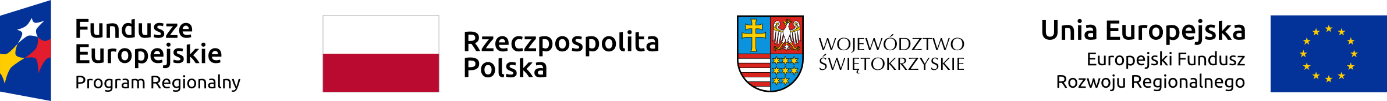 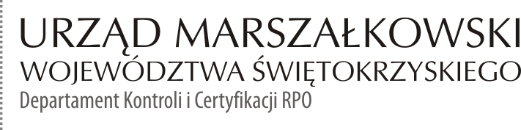 